Предмет: Обектно-ориентиран анализ и проектиране 
на софтуерни системиЗимен семестър, 2020/2021 год.Тема 3: UML и ролята на SOA архитектаЕсеАвтор: Десислава Свиленова Ташевафак. номер 26472декември, 2020СофияВъведениеЕсето има за цел да покаже как могат да се свържат компонентите на SOA архитектурния модел като се използва UML нотация, за да се създадат SOA сценарии. Характеристики на SOA ДефиницияОриентираната към услуги архитектура (SOA) е подход за изграждане на сложни софтуерни системи от група услуги, които могат да се преизползват и се подчиняват на SOA принципи. Някои от тях са :Стандартизирани условия на услугитеАвтономност на връзката между услугитеДълголетие на услугатаАбстрактни услугиАвтономни услугиЕдно извикване на услугата не трябва да влияе на друго такова Нормализиране на услугатаКомпозитност на услугитеЕнкапсулация на услугитeСмята се, че SOA превръща бизнеса в „по-гъвкав“, с други думи ни позволява по-бързо да реагираме на промени в условията, което няма да доведе до много загуби на ресурси и средства. Позволява ни да конструираме приложения от преизползваема функционалност, която може да бъде създадена бързо, главно от вече съществуващи услуги. По този начин построяването на услуга се отделя от разработването на приложението, което я използва. Различните компоненти си комуникират чрез портове за комуникация в мрежата и всеки един от тях изпълнява само едно действие. Понеже отделните компоненти се разработват без да се знае кой точно ще ги ползва, се избягва зависимости от операционната система или технологията с която са разработени. Използват се множество стандари като например XML (extensible markup language) and SOAP (simple object access protocol). По този начин модифицирането на интерфейсите на една от услугите, не засяга друга услуга.Проблеми, които могат да настъпят при изграждането на SOAКогато се проектират интеграционни решения, е от съществено значение архитекта да бъде в състояние да моделира пълното архитектурно описание. За тази цел са нужни:- модел на архитектурните изгледи, който позволява моделирането на интеграционни платформи - набор от елементи на модела, които представят презентирането на цялата архитектура на платформата. Използването на много различни услуги, прави описанието сложно, затова е нужно да се използват добре дефинирани компоненти за моделиране, за да може да се опишат моделите и връзките между тях. Model-Driven Architecture За да се намали сложността при използването на SOA, е нужно да се следва методологичнен подход. Най-разпространеният от тях, който се ползва сред тях е ориентираният към моделите. Идеята, която стои зад него е, че предоставя насоки и структурира спецификациите, които са представени чрез модели. MDA разделя процеса на разработка на три абстрактни слоя – CIM (Computation Independent Models), PIM (Platform Independent Models), PSM (Platform Specific Models). Най-важната част е връзката между моделите дефинирани на всяко ниво и тези между различните нива, което позволява автоматизация на процеса на разработка. Описание на ниватаComputation-independent models (CIM)  - това са изгледи на системата от независима гледна точка на изчисленията. Тя се фокусира върху средата на системата и изискванията към нея. Детайлите за структурата и процесите на системата са скрити. Понякога CIM се нарича домейн модел и се използва като речник за спецификацията на домейна.Platform-independent models (PIM) – изглед на системата от независима гледна точка от платформата. Фокусира се върху работата на системата, като крие детайли за съответната платформа. Показва спецификации за системата, които не се променят в зависимост от платформата, която се използва. Постига се определена независимост от платформата, така че да се използва от множество други платформи от подобен тип.Platform-specific models (PSM) – изглед на системата гледна точка, специфична за платформата. Комбинира PIM с допълнителен фокус върху използването на специфична платформа от системата. MDA процеса започва с дефинирането на CIM или домейн модела, след това тези модели могат да се трансформират в PIM и PSM модели. Тези трансформации се наричат вертикални трансформации. Допълнителни трансформации се използват за преобразуването на по-абстрактен PIM модел, в по-детайлен такъв. Когато се прилага в SOA, CIM-нивото може да опише бизнес моделите, които включват целите, бизнес правилата, процесите и услугите. Това може да се направи с например Business Motivation Model (BMM) или Business Process Modeling Notation (BPMN). PIM нивото описва SOA моделите, които са независими от платформата/технологията за изпълнение, която се използва. Включва модели на интерфейсите на услугите, контрактите на услугите, участниците и др. Моделите от това ниво се считат за модели на софтуерната спецификация. PSM нивото описва SOA платформените модели като изпълними артефакти. Тези модели могат да бъдат смятани за модели за реализация на софтуера. Ако SOA е имплементирано с например уеб услуги, интерфейсите на тези услуги трябва да могат да бъдат представени като се използва Web Service Definition Language (WSDL).МетамоделиМетамоделите за MDE (Model-driven engineering) са важна концепция, която може да се приеме за описание как се построяват моделите. За да се приложи MDE (MDA в частност) трябва да се моделира метамодел за SOA приложението. За да се случи това, първо е нужен механизъм за дефиниране на език за моделите, който да помогне на инструмента за трансформация да прочете, напише и разбере моделите. След това се определят правила за трансформация, които посочват как модел на изходния език, може да се трансформира в модел на целевия език. Тези правила използват метамодела на изходния и на целевия език, за да дефинират трансформацията. Теза метамодели наприме може да се използват за трансформиране на PIM модели към PSM модели, генериране на специфични модели за определени изгледи за различните заинтересоване лица и др.Agile методологии и SOAОсновни Agile принципи:Хората и взаимодействията между тях са преди инструментите, които те използватРаботещият софтуер е с приоритет пред документациятаФокусиране върху колаборацията с клиентаТрябва да може бързо да се отговори на някаква промянаAgile SOA:Някои от Agile принципите са приложими и за SAO, като на места могат да бъдат променени, за да могат да се впишат в принципите на SOA. Architecture-driven iterative approach — този подход се справя с постоянно променящите се условия и бизнес изисквания, които също така могат да бъдат неясни. Governance-driven reuse –  фокусът е върху това да се позволи на софтуера да посреща променящи се условия и изисквания и да се адаптира към тях. Управлението на ресурсите тук също е важно, целта е бизнеса да получи максимална печалба от това, което се произвежда.Metadata-driven development — Документацията и метадата на услугите са свързани, понеже и двете представляват артефакти, които изпълняват важна роля при жизнения цикъл на услугата. Има една съществена разлика – софтуерът се използва от хората, а метадатата се използва от машините. Ако документацията е във вида на метадата, тя следва Agile принципите. „4+1“ моделОписаниеАрхитектурата означава различни неща за различните заинтересовани страни. Например системният инженер би се интересувал единствено от хардуера и конфигурацията на системата, ръководителят на проекта от ключовите компоненти, които трябва да се разработят и сроковете, в които това трябва да се случи, за програмистите са важни класовете, които образуват компонента, а тестерът се интересува от сценариите, които са възможни при използването на системата. Именно затова архитектът трябва да представи различни изгледи на архитектурата за различните заинтересовани страни, като показва важните неща, докато маскира нещата, които не са нужни. „4+1“ е архитектурен подход, който организира архитектурата на приложението в различни изгледи, за да задоволят нуждите на конкретните заинтересовани лица.  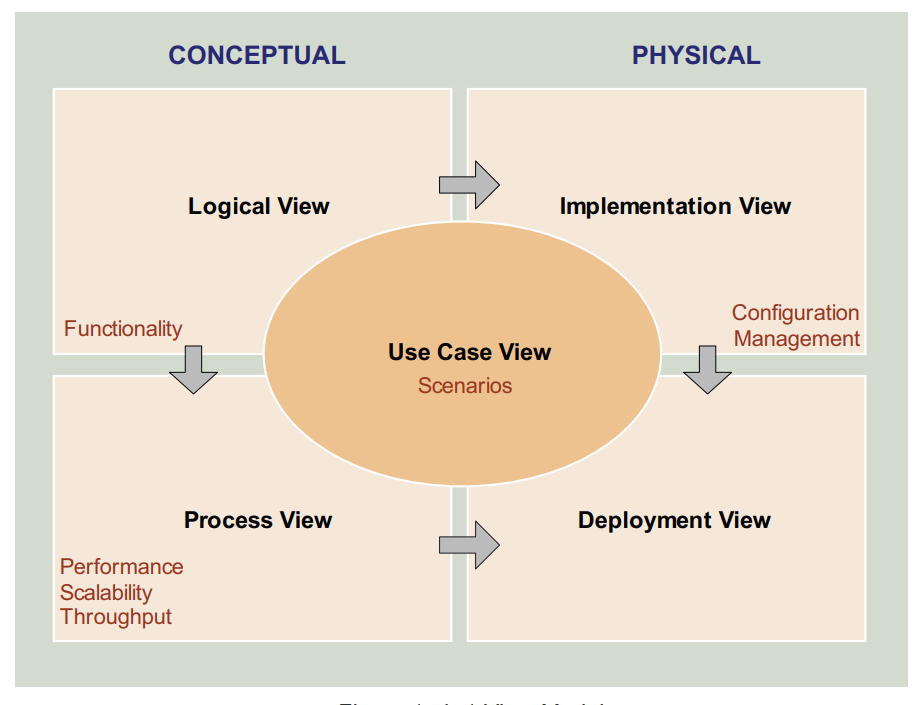 Описание на изгледите при „4+1“Logical viewТози изглед се фокусира върху реализацията на функционалност по отношение на структурни елементи, ключови абстракции и механизми, разделяне на проблемите и разпределение на отговорностите. Архитектите използват този изглед за изследване на функционалността, от която се нуждаят крайните потребители. В една обектно-ориентирана система това е на ниво клас. В по-комплексните системи може да има нужда от изглед на пакетите, след което пакетите се декомпозират в клас диаграми.Implementation view (Development view)Този изглед се фокусира върху зависимостите и връзките между компонентите, как са организирани модулите и как се преизползват. Сравнено с логическия изглед, който се намира на концептуално ниво, диаграмите в това ниво репрезентират артефактите на физическото ниво, които са имплементирани от екипа. Използват се диаграми на компонентите.Process viewТози изглед представя нефункционалните изисквания за проекта като производителност, мащабируемост и др. Всеки процес в системата се състои от задачи, които се изпълняват в колаборация с други структурни елементи (От логическия изглед). Архитектурата на процесите може да се покаже с много нива на абстракция като например взаимодействието между системите, подсистемите и обектите и т.н. Всичко това зависи от нуждата на заинтересованите лица.  Най-често се използват диаграмите на дейностите, диаграма на последователността и диаграма на комуникациите, за да се опише този изглед.Deployment viewТози изглед е за системните администратори, които трябва да разберат физическата локация на софтуера, физическите връзки между възлите, внедряването и инсталирането. Всички елементи като процеси, задачи и обекти трябва да се свържат с възлите, които ще ги изпълнят. Този изглед предоставя всички възможни хардуерни конфигурации и свързва компонентите от изгледа за имплементацията с тях. Използват се диаграми за внедряване (Deployment diagram) Use Case viewТози изглед показва потребителските случаи, които описват поведението на системата през очите на крайните потребители и други заинтересовани лица. Този изглед трябва да е първи при създаването на всички изгледи, защото описва сценариите, които обединяват останалите изгледи заедно. Използва се Use Case диаграма, също така диаграма на дейностите. Връзки между изгледитеЛогическият изглед и изгледът на процесите се намират но концептуално ниво и се използват, за да се направи дизайн на системата. Изгледът на имплементацията и на внедряването са на физическо ниво и представляват истинските компоненти на системата и как те ще бъдат внедрени. Логическият изглед и изгледът на имплементацията са логически свързани и са близки до функционалност. Те определят как ще бъде моделирана и имплементирана функционалността. Сценариите се следват при анализирането на логическия изглед, когато се имплементират компонентите и се реализират в изгледа на процесите, след което се внедряват чрез изгледа за внедряване на системата. „1+5“ моделОписание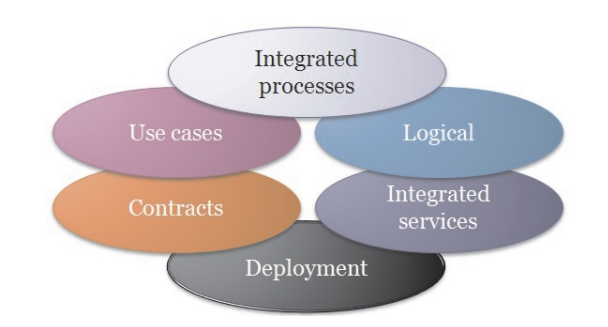 Основният изглед на този модел е изгледът за интегрираните процеси. В този изглед се моделират бизнес процеси, които са посветени на автоматизацията на интеграционната платформа. Другите четири изгледа (Use Cases, Logical, Integrated Services и Contracts) представят дизайна на платформата за интеграция. Изгледът за потребителските случаи съдържа функционалните изисквания за системата, които се интегрират в платформата. Изгледът с интегрираните услуги представя услугите, които се предоставят от информационната система и как те са свързани към шината. Contracts изгледа предоставя информация за компонентите на системата и какви ограничения са дефинирани между тях. Изгледът за внедряване е същия като при другия модел и показва как системата се интегрира на различни среди за изпълнение.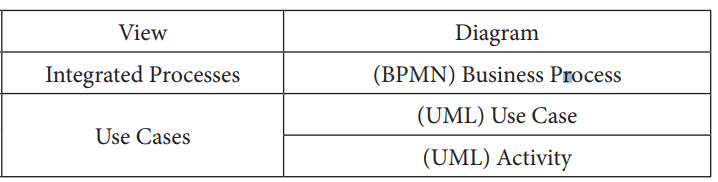 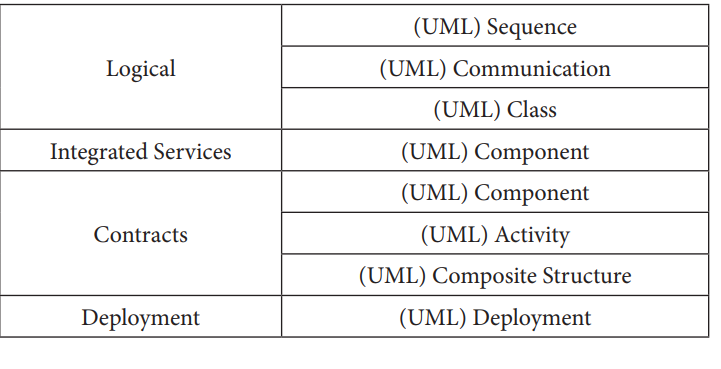 СтереотипиUML се използва за дизайн, спецификация и документация на атрефакти, които се създават по време на процеса по разработването на информационна система. Освен това разполага с механизми, които поддържат разрастването на нейната семантика. Най-базовата структура, която позволява подобно разширение е стереотипът. Колекцията от стереотипи пък може да образува профил. Например SoaML е пример за UML профил, който спомага за описанието на архитектура ориентирана към услугите.Дефиниция за стереотипите и метакласоветеМетакласовете e клас на профила, който може да бъде разширен от стереотипи. Това се случва чрез специална връзка наречена „разширение“ и позволява лесно да се разширяват класове и ако се наложи в бъдеще, тези връзки могат да бъдат лесно премахвани в бъдеще.Пример за връзки между метакласове и стереотипи в една SOA архитектура: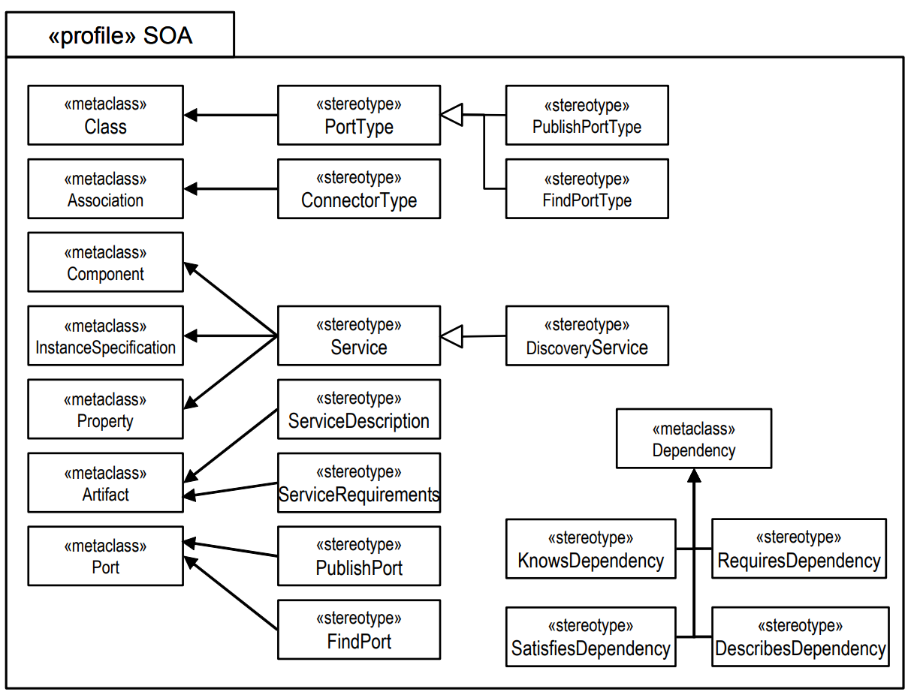 НотацияТаблица с част от нотацията на стереотипи, свързани със SOA архитектурата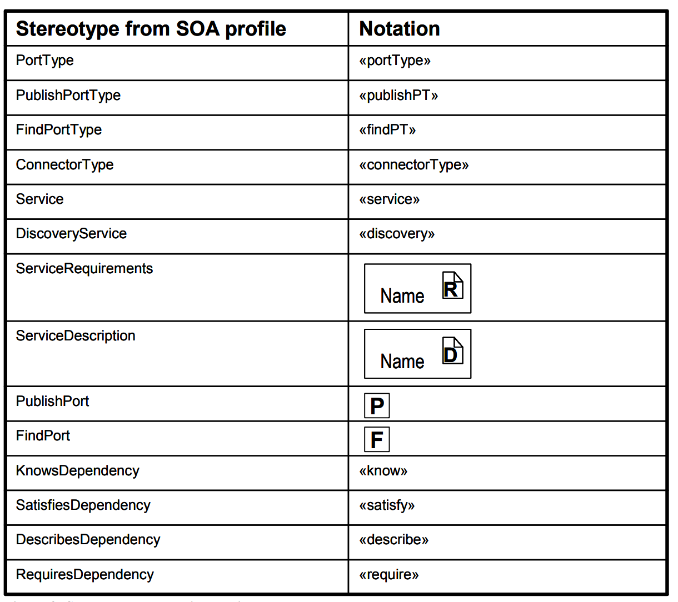 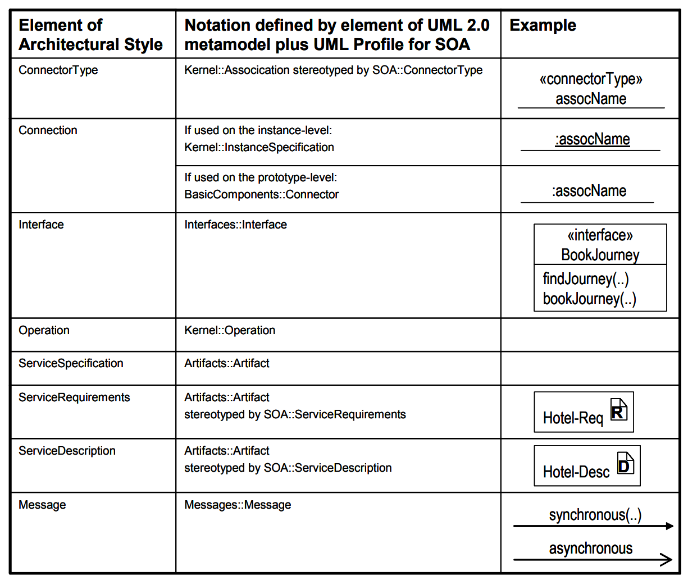 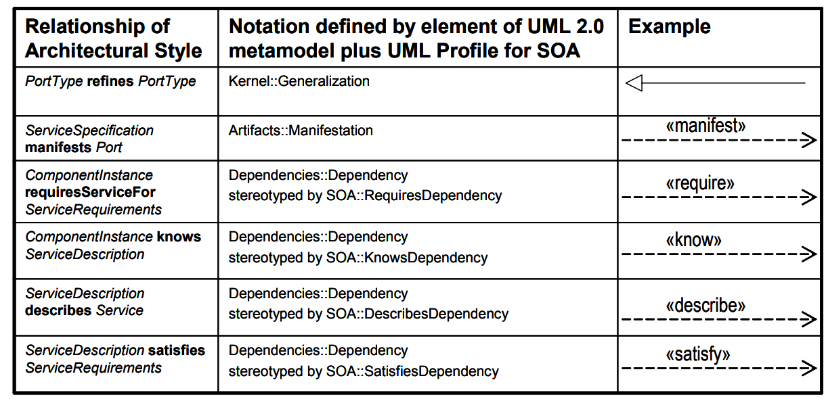 Заключение и очаквано бъдещо развитиеИзползвани литературни източнициhttps://www.utwente.nl/en/eemcs/trese/graduation_projects/2012/RT-002.pdf https://www.uml-diagrams.org https://lists.oasis-open.org/archives/soa-rm/200610/pdf00000.pdfhttps://www.omg.org/spec/SoaML/1.0/Beta2/PDF https://en.wikipedia.org/wiki/Service-oriented_architecture Софийски университет „Св. Кл. Охридски”Факултет по математика и информатикаМагистърска програма
„Софтуерни технологии”